המסגרות בהן נתמך התאגיד 2 המסגרות בהן נתמך התאגיד 3תוכן ענייניםבקשת תמיכה במסלול מיזמים משני מציאות1	פרטי המגיש והבקשה2	סיכום מנהלים (יועתק כלשונו לחוות הדעת ויוצג בפני וועדת המחקר)3	הצורך במוצר4	המוצר והיבטי תקינה5	רקע התאגיד, הצוות, יכולות התאגיד6	קניין רוחני7	השותפים והשותפויות של המגישה לביצוע התוכנית ולעמידה ביעדיה8	סטטוס הבקשה9	הטכנולוגיה, ייחודיות וחדשנות, חסמי כניסה טכנולוגיים, אתגרים, מוצרי צד ג'10	תוכנית המו"פ11	אבני דרך12	שוק, שיווק, לקוחות, תחרות ומודל הכנסות13	מימון ותשתית פיננסית14	התרומה למשק בישראל15	טבלת תמלוגים16	הייצור - ככל שיש ייצור17	נספחים (לשימוש מגיש הבקשה)פרטי המגיש והבקשהפרטי התאגיד מגיש הבקשהפרטי המסלולנושא ותיאור התוכניתנתוני התיקאנשי המפתח בתוכניתהגשה קודמת של התוכניתסיכום מנהלים (יועתק כלשונו לחוות הדעת ויוצג בפני וועדת המחקר)הצורך במוצרהזן טקסט כאן...המוצר והיבטי תקינההמוצרהזן טקסט כאן...חדשנות רגולטוריתהזן טקסט כאן...היבטי איכות הסביבההזן טקסט כאן...הצעת הערך הייחודיתהזן טקסט כאן...רקע התאגיד, הצוות, יכולות התאגידהיסטוריית התאגיד ודגשים מיוחדיםהזן טקסט כאן...הצוות ויכולות התאגיד (תיאור מפורט)הזן טקסט כאן...קניין רוחניבדיקת הפרת זכויות קניין רוחני וסקירת פטנטיםהזן טקסט כאן...רישום פטנטיםהבעלות במוצרי התוכנית הזן טקסט כאן...פיתוח בקוד פתוח (open source)הזן טקסט כאן...השותפים והשותפויות של המגישה לביצוע התוכנית ולעמידה ביעדיההזן טקסט כאן...טבלת רשימת השותפיםתיאור השותפיםהזן טקסט כאן...חלוקת התפקידים והאחריות בין התאגיד לשותפיםהזן טקסט כאן...סטאטוס ההתקשרות עם השותפיםהזן טקסט כאן...סטטוס הבקשהטבלת סטטוס פיתוח יכולת המוצרפירוט הסטטוס בתחילת התוכניתהזן טקסט כאן...הטכנולוגיה, ייחודיות וחדשנות, חסמי כניסה טכנולוגיים, אתגרים, מוצרי צד ג'הטכנולוגיההזן טקסט כאן...ייחודיות וחדשנותהזן טקסט כאן...חסמי כניסה טכנולוגייםהזן טקסט כאן...מוצרי צד ג'הזן טקסט כאן...תוכנית המו"פרשימת משימות המו"פפירוט תכולת המשימותקבלני משנה חו"לאבני דרךאבני דרך טכנולוגיות / שיווקיות / עסקיות בתקופת התיקמדדי הצלחת התיק (KPI's)הזן טקסט כאן...שוק, שיווק, לקוחות, תחרות ומודל הכנסותהמיצוב, השוק הרלוונטי, נתונים כמותיים של פלחי השוק הרלוונטיים (השוק העולמי)הזן טקסט כאן...שוקי היעדהלקוחות המשלמים והמשתמשיםפילוח סוגי הלקוחות (customer discovery / customer segmentation)הזן טקסט כאן...תיקוף הלקוחות ותובנות מהמגעים עם השוק (pivot & customer validation)הזן טקסט כאן...מצב המוצר המוצע על ידי התאגיד בשוק כיום (רלוונטי רק במקרה של מוצר קיים שהוא נשוא הבקשה)הזן טקסט כאן...פירוט המתחרים (מוצרים מתחרים, תחרות ישירה, יתרון תחרותי) חסמי כניסה לשוקהזן טקסט כאן...תוכנית השיווק של מוצרי התוכניתהזן טקסט כאן...מודל הכנסות, מחירים, תמחור ותחזית המכירות של מוצרי התוכנית מודל ההכנסות (מודל עסקי)הזן טקסט כאן...טבלת מחירי המוצרים ($)* עלות הייצור כוללת עלויות ישירות ועלויות נלוותהסבר תמחור המוצריםהזן טקסט כאן...תחזית המכירות של מוצרי התוכנית (אלפי $)טבלת תחזית ההכנסות של מוצרי התוכניתפירוט הנחות תחזית ההכנסותהזן טקסט כאן...מימון ותשתית פיננסיתטבלת יכולת מימונית בתקופת התיק (באלפי $)הסבר היכולת המימוניתהזן טקסט כאן...השפעת המוצר על ההכנסות (במקרה של מוצר קיים)הזן טקסט כאן...התרומה למשק בישראלהזן טקסט כאן...טבלת תמלוגיםהייצור - ככל שיש ייצור תוכנית הייצורהזן טקסט כאן...סטאטוס ההיערכות לייצורהזן טקסט כאן...הצהרה בדבר מקום הייצור ושיעור הערך המוסף לגבי כלל מוצרי תוכנית המו"פ הכוללתהצהרת מקום הייצור בתיק הנוכחיהצהרת הערך המוסף של הייצור בישראל בתוכנית הסברים בנוגע למקום היצורהזן טקסט כאן...נספחים (לשימוש מגיש הבקשה)הזן טקסט כאן...המסגרות בהן נתמך התאגיד 2 : 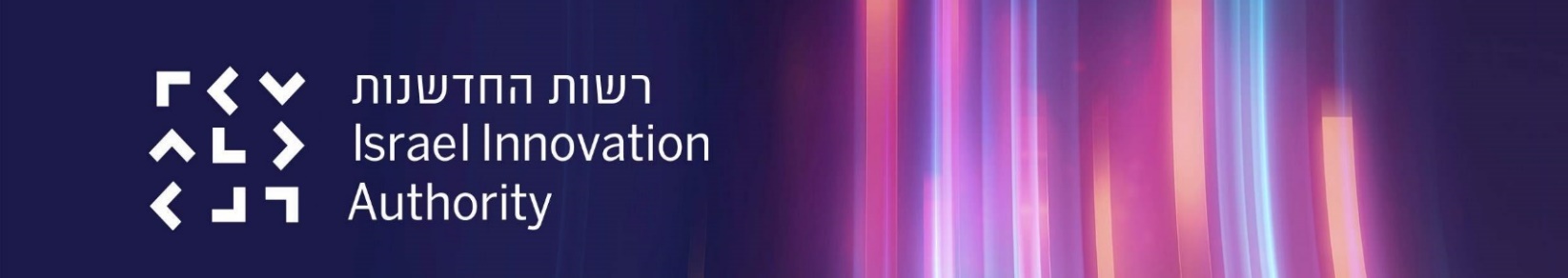 המסגרות בהן נתמך התאגיד 3 : סיכום מנהלים : בקשת תמיכה במסלול מיזמים משני מציאות2024/06 (במסגרת מסלול הטבה מס' 1)הקדמהטופס הבקשה המוגש ע"י התאגיד הוא האמצעי העיקרי לבחינת הבקשה לתמיכה. טופס הבקשה kpiמפרט ומסביר את בקשת התאגיד לכן קיימת חשיבות רבה להקפיד למלא אותו באופן מלא ומפורט, שיכלול מידע עדכני באופן שהמסרים של התאגיד יהיו ברורים מקריאת הבקשה.מילוי קפדני ומפורט של סעיפי הבקשה ימקסם את סיכוי התאגיד לכך שהמסרים שהוא מבקש להעביר יובנו בצורה נכונה בתהליך הבדיקה ויוצגו כך לחברי הוועדה.מומלץ לתאגיד לעיין טרם תחילת מילוי טופס הבקשה בדף המסלול באתר הרשות.הנחיות להגשת הבקשהכל השדות במסמך הבקשה הינם חובה. היכן שלא רלוונטי יש לציין "לא רלוונטי".נספחים המצורפים לבקשה אינם מהווים תחליף למילוי מלא של סעיפי הבקשה.יש למלא את טופס הבקשה עד סיכום המנהלים (כולל) בשפה עברית בלבד. שאר הסעיפים ימולאו בעברית או באנגלית (רצוי בעברית).הגדרות"מוצר" משמש לציין נכס מוחשי או לא מוחשי, תהליך או שירות, לרבות תהליכי ייצור ותוכנת מחשבים; לרבות מוצר חדש או חלק של אותו המוצר או מערכת הכוללת את המוצר או שיפור מהותי של המוצר הקיים ולרבות ידע.הנחיות לעריכת המסמךיש להשתמש בגרסה העדכנית של מסמך הבקשה.יש להשתמש בגרסת מיקרוסופט אופיס 2010 ומעלה ובמחשב מבוסס Windows 7 ומעלה.אין להסיר את הנעילה שאיתה מגיע המסמך שהורד מהרשת.אין להשתמש בכלי עריכה אחרים כדוגמת גוגל-דוקס, Open-Office, ...אין לחרוג בבקשה המוגשת מ- 35 עמודים.אין להעלות קבצי אופיס עם פקודות מאקרו.אין להעלות קבצי אופיס עם אובייקטים מוטמעים (אין לבצע העתק הדבק של גרפים וקבצים לטפסי הבקשה) למעט תמונות בפורמט .JPGאין להעלות קבצים המכילים בתוכם קישורים לקבצים חיצוניים אחרים.[ניתן להסיר את הרקע הצהוב (ההדגשה) שמציין את האזורים במסמך שהם ברי עריכה (בכל פתיחה של המסמך)]עברית: לחץ על לשונית "סקירה" ← "הגן/הגבל עריכה" ← הסר את הסימון "סמן את האזורים שבאפשרותי לערוך"English: Press "Review" → "Protect/Restrict Editing" → Uncheck "Highlight the regions I can edit"אישור התאגיד"אנו מאשרים שהמסמך נכתב ומוגש על טופס המקור שהורד מאתר רשות החדשנות ועומד בכל הדרישות המפורטות לעיל."המסגרות בהן נתמך התאגיד 2המסגרות בהן נתמך התאגיד 3המאשרשם:תפקיד:תאריך:20.06.20243.14.21track_01_disruptמיזמים משני מציאותIIA_SupReq_Track01_Distruct_3.14.21שם התאגיד (עברית)שם התאגיד (אנגלית)מסגרת ההגשהנושא מסגרתעדכן בהתאם לכתוב בדף המסלולנושא התוכניתתיאור התוכניתתקציב מבוקש($K)צפי התחלת מכירותyy/mmתחזית הכנסות 5 שנים ($K)מועד התחלהמועד סיום#תפקידשם מלאטלפוןEmail123אם התוכנית המוגשת (כולה או חלקים ממנה) הוגשו בעבר לרשות החדשנות ע"י החברה (או חלק מהמעורבים בחברה) ציינו את מספרי תיקים.✧מספרי תיקים שמשויכים לתוכניות קודמות:על התאגיד להציג באופן תמציתי נושאים נבחרים מתוך התוכנית, בעלי חשיבות רבה עבור חברי הוועדה כגון:[1] המוצרים, הטכנולוגיה, החדשנות הטכנולוגית/הפונקציונאלית של המוצר הסופי, החדשנות הרגולטורית והתרומה והייחודיות בביצוע התוכנית בישראל. [2] השוק הרלוונטי, ההזדמנות העסקית, ההיערכות השיווקית, המודל העסקי, תחזית המכירות, מתחרים, התועלת העסקית, שיבוש השוק הצפוי והגידול הצפוי במכירות, ההשפעה על צמיחת התאגיד וההשפעה בתחומים המפורטים במסגרת ההגשה[3] התייחס לקיומם או העדרם של ארגזי חול רגולטורים (Regulatory sandbox) אחרים בעולם שמאפשרים פיתוח/ הדגמה של הפתרונות המוצעים.החדשנות הטכנולוגית בסיכום זה תתייחס למוצרים כמצבם בתחילת התוכנית (מבט "אחורה") וגם כמצבם בסיומה (מבט "קדימה")החדשנות הפונקציונאלית תתייחס למוצרים כמצבם בסיום הפיתוחהערה: עד 15 שורות (גופן Arial-11)הזן טקסט כאן... תאר ופרט לגבי כל אחד ממוצרי התוכנית את הבעיה/הצורך שהתוכנית באה לתת לו מענהתאר ופרט לגבי כל אחד ממוצרי התוכנית את הנושאים הבאים:[1] המוצר (כולל תיאור פונקציונאלי) והאופן בו הוא עונה לצורך[2] מרכיבי המוצר, רכיביו ועקרונות הפעולה[3] תרחישי השימוש במוצר (use case),  לרבות שילובו בעתיד במוצרי התאגיד[4] שילוב המוצר בפתרון הכוללהתרומה לביצוע התוכנית במדינת ישראל בהתייחס לנושאים הבאים:[1] מהי התקינה, רגולציה לייצור המוצר או להפעלת המוצר הסופי בסיום התוכנית בארץ ו/או במדינות היעד אליהן ישווקו? [2] ככל שקיימות, תאר ופרט את דרישות התקינה, רגולציה או היעדר רגולציה ו/או במדינות היעד אליהן ישווקו[3] ככל שרלוונטי, תאר ופרט את הצעדים הננקטים כדי שמוצרי התוכנית יעמדו בתקנים הנוגעים להם והמסלול הרגולטורי בישראל על מנת שמוצר זה יהיה ראשוני וייחודי בשוק[4] התייחס להיתכנות של מצב שבו קיים חסם רגולטורי, לא קיימת תקינה, רגולציה או אבל יש וודאות שבעתיד תידרש עמידה באחת מהן או בכולן כיצד זה ישפיע על היכולת לייצר את המוצר, למכור אותו או למכור את השרות.[5] אנא פרט נושאים נוספים המהווים תרומה לביצוע התוכנית במדינת ישראל.תאר ופרט לגבי כל אחד ממוצרי התוכנית את הנושאים הבאים:[1] תקינה והיבטי איכות הסביבה, רגולציה או תקנות איכות סביבה לייצור המוצר או להפעלת המוצר הסופי בסיום התוכנית בארץ ו/או במדינות היעד אליהן ישווקו? אחרת ציין: "לא רלוונטי"[2] ככל שהמוצר מתכוון לספק מענה לבעיה של איכות סביבה או בטיחות ועדין אין תקינה בתחום, תאר כיצד זה משפיע על פיתוח מוצרי התוכנית וכיצד זה משפיע על היכולת למכור את השירות או המוצר.[3] ככל שרלוונטי תאר ופרט תקנות ורגולציה של איכות סביבה (ESG) למוצר או שירות שנדרש מוצר זה בישראל ו/או במדינת היעדמהי הצעת הערך הייחודית של המוצר ומהם גורמי הבידול בינו לבין הקייםתאר ופרט את הנושאים הבאים:[1] התפתחויות ואירועים מיוחדים ודגשים מיוחדים לגבי התאגיד, כדוגמת: רכישות, מיזוגים, שינויי בעלות, חילופי גברי, קשיים מיוחדים, תביעות, הצלחות וכישלונות שיווקיים, פריצה טכנולוגית, וכו' – הדגש אירועים מהשנה האחרונה [2] קווי המוצרים הנוכחיים של התאגידתאר ופרט את הנושאים הבאים:[1] הרקע והניסיון הרלוונטי של כל אחד מאנשי המפתח וצוות המו"פ, לרבות קבלני משנה מהותיים[2] הרקע והניסיון (ובפרט הניסיון הבינלאומי) של כל אחד מאנשי השיווק והמכירות[3] ציין האם קיימים פערים ביכולות הצוות וכיצד בכוונת החברה לגשר עליהם[4] תשתיות הפיתוח הקיימות בתאגיד (לרבות מעבדות, מתקני/אמצעי ייצור, ציוד ייעודי וכד')[5] היכולות הטכנולוגיות/ההנדסיות והיכולות הניהוליות והעסקיות, לרבות ידע קיים בתאגיד וביצועי העבר[6] ציין האם קיימים פערים ביכולות הצוות וכיצד בכוונת החברה לגשר עליהםשים לב! במילוי סעיף ‎זה יש להתייחס ולפרט לגבי כל אחד ממוצרי התוכנית [1] האם נבדק כי המחקר והפיתוח ומוצריו אינם מפרים זכויות קניין רוחני (לרבות פטנטים) של אחרים? באיזה אופן?פרט את הפטנטים שהוגשו לרישום או יוגשו לרישום במסגרת התוכנית על פי הידוע במועד הגשת הבקשה#2תאר ופרט לגבי כל אחד מהמוצרים:[1] התייחס לזכויות הקניין של המבקש בידע המקדמי הנדרש לביצוע התוכנית וציין כיצד ישיג המבקש את זכויות השימוש בקניין הרוחני אם אינם בבעלותו (בבעלות חברת אם, אקדמיה וכד').[2] האם כל זכויות הקניין, לרבות הקניין הרוחני, בטכנולוגיות ובמוצרי התוכנית, הנם בבעלות הבלעדית של התאגיד מגיש הבקשה?א. התייחס לזכויות הקניין של המבקש בידע החדש שייווצר כתוצאה מביצוע התוכנית. ב. אם לא, לגבי כל רכיב כזה פרט את מהותו, הבעלות עליו וסוג ההרשאה שקבל התאגיד לשימוש בידע או במוצר. [3] בבקשה הכוללת בעלות משותפת בידע:א. יש להתייחס לזהות הבעלים הנוספים בידע שייווצר, לתרומת הבעלים הנוספים לפיתוח הידע, לחלוקת הבעלות והזכויות בידע, לזכות השימוש של המבקש בידע אשר אינו בבעלותו ולקיומו ולפרטיו של ההסכם המסדיר את האמור. ב. על המבקש לצרף את הסכם הבעלות המשותפת ליתר מסמכי הבקשה.[4] התייחס לזכויות הקניין בתוצרי המו"פ של קבלני המשנה או כל גורם אחר המועסקים במסגרת התוכנית. אם לא ייווצר IP האם ייווצר ?knowhow או שהבעלות הקניינית לא רלוונטית, הסבר מדוע.במסלול הטבה זה חלים כללי הבעלות בידע כפי שמפורטים בנהלי מסלול הטבה מספר 1ככל שרלוונטי, פרט את רכיבי הקוד שיפותחו ויוחזרו לשימוש הקהילה כקוד הפתוח (Open Source), באיזה סוג רישיון ונמק את ההצדקה הכלכלית לכך, אחרת ציין : "לא רלוונטי”ככל שיש שותפים, יש למלא את סעיפים 7.1 עד 7.4 (כולל). אחרת, ציין ב"הזן טקסט כאן" להלן:  "לא רלוונטי"#שם השותףתפקיד בתוכניתהאם גם השותף יגיש/מגישבקשה לרשות החדשנות?(כן/ לא)23תאר ופרט את הנושאים הבאים:[1] הרקע והניסיון הרלוונטי של כל אחד אחד מהשותפים/ השותפויות הרלוונטיות[2] תאר את אופן שילוב העבודה ביניכם בשלב הפיתוח ולאחריו[3] תאר את היכולות הטכנולוגיות ותשתיות הפיתוח והניסוי של השותף/ שותפויות והיכולות הנוגעות לביצוע  התוכנית ועמידה ביעדיו של התאגיד, כולל ידע קודם וביצועי עברתיאור היכולתמצב בתחילת התקופה הנדונההמצב הצפוי בסיום התקופה הנדונה23תאר ופרט את הסטטוס וההישגים בהתייחסות לנושאים הבאים:[1] הטכנולוגיות והמוצרים הרלוונטיים לתוכנית, הקיימים בתאגיד ואצל האתרים[2] הממצאים הרלוונטיים לתוכנית שהושגו עד לתחילתהיש להתייחס לנושאים הבאים: [1] פרוט הטכנולוגיות שיפותחו במסגרת בקשה זו, ככל שרלוונטי – יש לצרף גם את עיקרי מפרט הביצועים של המוצר, כולל נתונים כמותיים וסכמת בלוקים (חומרה/ תוכנה)תאר ופרט את הנושאים הבאים:[1] הייחודיות והחדשנות במוצר שפותח עד כה ביחס לקיים בעולםתאר ופרט את חסמי הכניסה הטכנולוגיים אשר יקשו על מתחרים פוטנציאלים להתחרות עם מוצר דומהככל שרלוונטי, תאר ופרט שימוש ברכיבי צד ג' ו/או רכיבי קוד פתוח על פי הפירוט להלן - אחרת ציין :"לא רלוונטי"רכיבי הידע, לרבות פטנטים, רישיונות שימוש, מוצרים ומוצרים של צד שלישי, עליהם מתבססת תוכנית המו"פ ו/או משולבים במוצרי התוכניתשים לב! במילוי סעיף ‎זה יש להתייחס ולפרט לגבי כל אחד ממוצרי התוכנית שמובילים לאבן דרך[1] פרט את שמות המשימות ותתי המשימות המתוקצבות בתיק הנוכחי לשם ביצוע התוכנית (בנפרד לגבי כל מוצר) ואת משאבי כוח האדם והתקציב הכולל הנדרשים לביצועןמשימה הנה פעילות הפיתוח (על כל שלביה) של רכיב או מרכיב או אבן בנין או פונקציה של המוצר ו/או הטכנולוגיה נשואי בקשה זו, או בלוק בסכמת הבלוקים של המוצר.לדוגמא: מודול תוכנה המממש פונקציה מסוימת של המוצר, מרכיב חומרתי או מכני או כימי פיסיקאלי או ביולוגי במוצר.הרשימה בטבלה תכיל את שמות המשימות ולא את פירוט המשימות פירוט המשימות יבוצע בסעיף הבאכיצד להגדיר שם משימה:שם המשימה אמור לענות על השאלה: "מה מפתחים?".(אין להתייחס לשלבי הפיתוח כגון: אפיון, תכנון, יישום, קידוד, ביצוע בדיקות, אינטגרציה וכו'.)הערות"שנות אדם": יש להתייחס לכוח אדם בתאגיד בלבד (כפי שמופיע בחוצץ כוח אדם בגיליון התקציב)"תקציב כולל": מתייחס לסך כל רכיבי תקציב המשימה בתקופת התיק ולא רק לרכיב כוח האדםניתן להרחיב את שורות הטבלה או להוסיף שורות בהתאם לצורך (יש למחוק שורות ריקות)#שמות המשימות בבקשה זומועד התחלהmm/yyמועד סיוםmm/yyשנותאדםתקציב כולל(אלפי ₪)45678910סה"כ (צריך להיות זהה לתקציב כ"א בגיליון התקציב)סעיף זה הוא לב הבקשהיש לקרוא בעיון ולפרט כל משימה בהתאם להנחיות הבאות !!!לגבי כל אחת מהמשימות שבטבלה לעיל יש לתאר, לפרט ולהתייחס בהרחבה לנושאים הבאים:[1] פירוט תכולת המשימה ומוצריה באופן שניתן יהיה להבין: מה מפתחים, איך מפתחים או פירוט תכולת הפעילות במשימות התיק המבוקש ותוצריו, באופן שניתן יהיה להבין: מה מבצעים ומהן הפעילויות[2] פירוט קבלני המשנה המשתתפים בביצועה המשימה, תפקידם ומוצריהם[3] פירוט שלב המו"פ של המשימה בתיק הנוכחי, כגון: אפיון, תכנון, מימוש, קידוד, בדיקות, אינטגרציה, ניסוי/פיילוט..,[4] האתגר והחדשנות שבמשימה ביחס לקיים במוצר בבסיס התוכנית מושא הבקשה בתחילת תקופת התיק הנוכחי[5] היתרון התחרותי שהמשימה מקנה (ככל שרלוונטי)[6] הצדקה לרכיבי התקציב הנדרשים לביצוע המשימה (יש להתייחס לכל רכיבי התקציב)[7] פירוט לגבי אופן המדידה של המשימה לשם הערכת הצלחת המשימההערות:משימות הכוללות מעל 2 שנות אדם, יש לפרק לתת משימות, ולהתייחס לכל תת משימה כנדרש לעיליש לפרט חדשנות רק במשימות בהן קיימת חדשנות (לא כל משימה חייבת שתהיה חדשנית)יש להתייחס בנפרד לחדשנות טכנולוגית (טכנולוגיה חדשה בעולם) ולחדשנות פונקציונאלית (פונקציה חדשה בעולם)מומלץ לאפיין את מוצרי המשימה במונחים מדידים ככל שניתן (כגון: רמת דיוק, ביצועים...)ניתן להרחיב את שורות הטבלה או להוסיף שורות בהתאם לצורך#נושאי פיתוח פעילות/משימה/מוצרים45678910תאר ופרט את קבלני המשנה (קב"מ) לרבות האתרים המתוקצבים בתיק הנוכחי הפועלים מחוץ לישראל או שאינם תושבי ישראל, את מהות פעילותם בתיק ואת הסיבות להעסקתם במקום העסקת עובדים ו/או קבלני משנה ישראלים#2תאר ופרט מספר אבני דרך מדידות ו/או הניתנות לבחינה בתקופה המצוינתאבן דרך "ביצועית": אבן דרך הקשורה למדדי ההצלחה23תאר ופרט את המדדים לפיהם תמדדו את הצלחת התיקיש להתייחס לשוק הספציפי אליו שייך המוצר (ולא לשוק הכללי אליו משתייך/פונה המוצר )תאר ופרט לגבי כל אחד ממוצרי התיק את הנושאים הבאים:[1] המגמות וההתפתחויות בשוק וכיצד ישפיעו על אורך חיי המוצר[2] מיקומו של המוצר בשרשרת הערך בשוק [3] נתח השוק החזוי[4] ציין את המקורות עליהם מתבסס המענהמלא בטבלאות הבאות עד חמישה שוקי יעד שוק יעד א' הזן טקסט כאן...גודל השוק מוערך לתקופת ההגשה (עד 3 שנים טרום או אחרי הגשה) – מלא את הסכום בדולרים ואת השנה הרלוונטיתהשנה הרלוונטית: {} : הסכום בדולרים: {}התייחס לשוק היעד (אם יש)הזן טקסט כאן...שוק גיאוגרפי בו פועל התאגידהזן טקסט כאן... שוק יעד ב' הזן טקסט כאן...גודל השוק מוערך לתקופת ההגשה (עד 3 שנים טרום או אחרי הגשה) – מלא את הסכום בדולרים ואת השנה הרלוונטיתהשנה הרלוונטית: {} : הסכום בדולרים: {}התייחס לשוק היעד (אם יש)הזן טקסט כאן...שוק גיאוגרפי בו פועל התאגידהזן טקסט כאן... שוק יעד ג' הזן טקסט כאן...גודל השוק מוערך לתקופת ההגשה (עד 3 שנים טרום או אחרי הגשה) – מלא את הסכום בדולרים ואת השנה הרלוונטיתהשנה הרלוונטית: {} : הסכום בדולרים: {}התייחס לשוק היעד (אם יש)הזן טקסט כאן...שוק גיאוגרפי בו פועל התאגידהזן טקסט כאן... שוק יעד ד' הזן טקסט כאן...גודל השוק מוערך לתקופת ההגשה (עד 3 שנים טרום או אחרי הגשה) – מלא את הסכום בדולרים ואת השנה הרלוונטיתהשנה הרלוונטית: {} : הסכום בדולרים: {}התייחס לשוק היעד (אם יש)הזן טקסט כאן...שוק גיאוגרפי בו פועל התאגידהזן טקסט כאן... שוק יעד ה' הזן טקסט כאן...גודל השוק מוערך לתקופת ההגשה (עד 3 שנים טרום או אחרי הגשה) – מלא את הסכום בדולרים ואת השנה הרלוונטיתהשנה הרלוונטית: {} : הסכום בדולרים: {}התייחס לשוק היעד (אם יש)הזן טקסט כאן...שוק גיאוגרפי בו פועל התאגידהזן טקסט כאן...תאר ופרט את הנושאים הבאים לגבי כל אחד ממוצרי התוכנית :[1] סוגי הלקוחות (ישירים וסופיים) ומאפייניהם[2] פלח השוק/ סוג הלקוחות הראשון אליו מיועד המוצר, והפלח הבא אחריו (ככל שרלוונטי)לקוחות ישירים: הגופים המשלמים לתאגיד בעבור מוצרי התוכנית, כגון: מפיצים, יצרנים, מפתחים, לקוחות סופיים...לקוחות סופיים: הלקוחות האחרונים בשרשרת השוק, כגון: הצרכנים, משתמשי הקצה...הבהרות:אם כלפי לקוחות שונים נדרשות הצעות, תהליכי הפצה או מחירים שונים - הדבר מצביע על קיומם של מספר פלחי שוק /סוגי לקוחות שוניםמשתמשים: הלקוחות האחרונים בשרשרת השוק שמשתמשים במוצר, כגון: הצרכנים, משתמשי הקצה...לקוחות משלמים: הגופים המשלמים ישירות לתאגיד בעבור מוצרי התוכנית, כגון: משתמשים, חברות OEM, אינטגרטורים....אבחנה זו חשובה במקרה שבו הגורם המשלם אינו הגורם המשתמש. יש להציג בסעיף זה את שני סוגי הלקוחות.ככל שנוצר קשר עם לקוחות פוטנציאלים, תאר ופרט את הנושאים הבאים:[1] הפגישות עם הלקוחות לתיקוף הצורך והפתרון[2] תכולת ההצגה ללקוחות (MVP), כגון: פיטץ', מצגת, סרטון, דמו, מוצר ראשוני...[3] השינויים שבוצעו, ככל שבוצעו, בעקבות משוב מהלקוחות (Pivot)[4] מידת ההתאמה והאטרקטיביות של מוצרי התוכנית לצרכי הלקוחות ואופן הסקת מסקנה זו[5] מידת המוכנות של הלקוחות לשלם ולהשתמש במוצרי התוכנית של כל קבוצת לקוחות ואופן הסקת מסקנה זוסעיף זה בא לבחון עד כמה המוצר משמעותי ללקוחות ועד כמה התאגיד בדק ומכיר את השוקמונחים:הכרת השוק (customer discovery): לימוד השוק באמצעים עקיפים כמו: מחקרי שוק, אתרי אינטרנט רלוונטיים...תיקוף השוק (customer validation): בדיקה ישירה עם לקוחות פוטנציאלים לוודא שהמוצר עונה לדרישותיהםתאר ופרט את:[1] לקוחות עיקריים[2] שיתופי פעולה מהותיים (למשל, מעבדות מחקר, ספקים, ייצרני ציוד, מפיצים, אינטגרטורים וכדומה)[3] מכירות המוצר עד שנה זו – יש לשים לב שסעיף זה מתייחס למכירות המוצר ולא למכירות כלל התאגידהצג בטבלאות הבאות את המידע הבא:[1] נתוני המוצרים המתחרים, יש להתייחס לפחות לשלושה מתחרים (ישירים ו/או עקיפים) ועד חמישה[2] יכולות, יתרונות וחסרונות המוצרים המתחרים ביחס למוצרי התיק הרב שנתיהנחיות:ככל שרלוונטי, תאר את הקטגוריות הישירות והעקיפות של תמונת התחרותציין את המקורות עליהם מתבסס המענה (כולל קישורים)מונחים:מתחרים ישירים: מתחרים שפונים לאותם לקוחות עם מוצר מאותה קטגוריה בהקשר לאותה בעיה/צורךמתחרים עקיפים: מתחרים שפונים לאותם לקוחות עם מוצר מקטגוריה אחרת בהקשר לאותה בעיה/צורךמתחרה א' שם התאגיד:הזן טקסט כאן...שלב התאגיד:אתר האינטרנט:הזן טקסט כאן...שלב המוצר:שם המוצר המתחרה:הזן טקסט כאן...מתחרה ישיר או עקיף:מידע נוסף על החברה המתחרה:הזן טקסט כאן...מידע נוסף על מוצר החברה המתחרה:הזן טקסט כאן...הבדלים עיקריים ביכולות מוצר החברה אל מול המוצר המתחרה:הזן טקסט כאן...יתרונות מוצר החברה ביחס למוצר המתחרההזן טקסט כאן...חסרונות מוצר החברה ביחס למוצר המתחרההזן טקסט כאן...מתחרה ב' שם התאגיד:הזן טקסט כאן...שלב התאגיד:אתר האינטרנט:הזן טקסט כאן...שלב המוצר:שם המוצר המתחרה:הזן טקסט כאן...מתחרה ישיר או עקיף:מידע נוסף על החברה המתחרה:הזן טקסט כאן...מידע נוסף על מוצר החברה המתחרה:הזן טקסט כאן...הבדלים עיקריים ביכולות מוצר החברה אל מול המוצר המתחרה:הזן טקסט כאן...יתרונות מוצר החברה ביחס למוצר המתחרההזן טקסט כאן...חסרונות מוצר החברה ביחס למוצר המתחרההזן טקסט כאן...מתחרה ג' שם התאגיד:הזן טקסט כאן...שלב התאגיד:אתר האינטרנט:הזן טקסט כאן...שלב המוצר:שם המוצר המתחרה:הזן טקסט כאן...מתחרה ישיר או עקיף:מידע נוסף על החברה המתחרה:הזן טקסט כאן...מידע נוסף על מוצר החברה המתחרה:הזן טקסט כאן...הבדלים עיקריים ביכולות מוצר החברה אל מול המוצר המתחרה:הזן טקסט כאן...יתרונות מוצר החברה ביחס למוצר המתחרההזן טקסט כאן...חסרונות מוצר החברה ביחס למוצר המתחרההזן טקסט כאן...מתחרה ד' שם התאגיד:הזן טקסט כאן...שלב התאגיד:אתר האינטרנט:הזן טקסט כאן...שלב המוצר:שם המוצר המתחרה:הזן טקסט כאן...מתחרה ישיר או עקיף:מידע נוסף על החברה המתחרה:הזן טקסט כאן...מידע נוסף על מוצר החברה המתחרה:הזן טקסט כאן...הבדלים עיקריים ביכולות מוצר החברה אל מול המוצר המתחרה:הזן טקסט כאן...יתרונות מוצר החברה ביחס למוצר המתחרההזן טקסט כאן...חסרונות מוצר החברה ביחס למוצר המתחרההזן טקסט כאן...מתחרה ה' שם התאגיד:הזן טקסט כאן...שלב התאגיד:אתר האינטרנט:הזן טקסט כאן...שלב המוצר:שם המוצר המתחרה:הזן טקסט כאן...מתחרה ישיר או עקיף:מידע נוסף על החברה המתחרה:הזן טקסט כאן...מידע נוסף על מוצר החברה המתחרה:הזן טקסט כאן...הבדלים עיקריים ביכולות מוצר החברה אל מול המוצר המתחרה:הזן טקסט כאן...יתרונות מוצר החברה ביחס למוצר המתחרההזן טקסט כאן...חסרונות מוצר החברה ביחס למוצר המתחרההזן טקסט כאן...ככל שידוע בשלב זה תאר ופרט את הנושאים הבאים:[1] חסמי השיווק למוצרי התוכנית (כגון: צורך ברישוי, עמידה בתקינה, דרישות רגולטוריות במדינות שונות, מגבלות חוקיות וכד')[2] כיצד בכוונת התאגיד להתמודד עם החסמים שצוינו[3] קיומם או העדרם של ארגזי חול רגולטוריים (Regulatory sandbox) אחרים בעולם שמאפשרים פיתוח/הדגמה של הפתרונות המוצעים.ככל שידוע בשלב זה תאר ופרט את הנושאים הבאים:[1] האסטרטגיה העסקית לטווח ארוך ולטווח קצר[2] תוכנית הפעולה השיווקית (go to market)[3] ערוצי השיווק: פעילות ישירה, פעילות עם שותפים (יש לפרט מיהם השותפים), פעילות באמצעות חברת בת, joint venture, OEM, נוכחות בארצות היעד.[4] ככל שרלוונטי, הסכמי שיווק קיימים, הזמנות, הסכמה לפיילוט... [5] משאבי השיווק בתאגיד, לרבות תקציב השיווק המתוכנן (לפי שנים) ומטרותיו[6] בעלי התפקידים שיעסקו בשיווק המוצרים[7] ה- sales cycle הצפוי למוצר, כמה זמן יעבור מרגע הצגת המוצר ללקוח בפעם הראשונה ועד לסיום הרכישה[8] עלות רכישת לקוח. כמה עולה לרכוש לקוח ממוצע (כולל משאבי שיווק, מכירות, עמלות וכדומה)תאר ופרט את מודל ההכנסות (על מה הלקוחות ישלמו?) עבור כל אחד ממוצרי התוכניתהנחיות:מודל ההכנסות מתאר את האסטרטגיה, את "מנגנון יצירת ההכנסות". מתייחס לתהליך שבו נמכר מוצר או שירות תמורת תשלום ולאופן שבו החברה מייצרת ערך עסקי ומניבה הכנסות ורווחיםלדוגמה: מכירת מוצר נפרד,  OEM, מכירה לעסקים B2B או לצרכנים B2C, במכירה חד פעמית, מכירה חוזרת, בתשלום חודשי או שנתי...המחירללקוח הישירהמחירללקוח הסופיעלות היצור*23תאר ופרט את הנושאים הבאים:[1] השיקולים וההצדקה לתמחור ודרך חישובם[2] האם וכיצד בוצע אימות התמחור המוצע מול לקוחות?פרטו בטבלה את תחזית המכירות של מוצרי התוכניתיש לעדכן בטבלה את ציוני השנה באופן הבא: [y] מציין את שנת המכירות הראשונה הצפויה, [y+1] מציין את השנה העוקבת לה וכך הלאה23סה"כיש לפרט את ההנחות על פיהן מבוססת התחזית ואת הגידול הצפוי במכירות הערכת ההוצאות בתקופת התיקהערכת מקורות המימון בתקופת התיקבתחילת תקופת התיקמו"פשיווקמכירותתפעול כולל (COGS)הנהלה וכלליותחובות ומיסיםאחרגיוסיםמכירותאשראי בנקאי/ הלוואותחובותשללקוחותרשות החדשנותאחרבסוף תקופת התיקתאר ופרט:[1] מימון הפעילות עד כה[2] כיצד בכוונת התאגיד לממן את חלקו בתקציב התיק הנוכחי[3] ככל שרלוונטי, פירוט המגעים עם משקיעים פוטנציאלייםמהי התוספת למכירות שתושג כתוצאה מהתוכנית – או בכמה ירדו המכירות אם התוכנית לא תבוצעתאר ופרט:[1] התרומה לפיתוח ארגז חול רגולטורי (Regulatory sandbox) ייחודי עולמי וראשוני בישראל[2] התרומה של התוכנית לגידול בהיקף הפעילות של מגיש הבקשה בישראל מבחינת יכולות פנימיות (in-house) כגון: כוח אדם, חוליות בשרשרת הערך ותשתיות.בהיבט הנ"ל ניתן להתייחס גם לפעילות בפריפריה, שילוב אוכלוסיות מגוונות ושימושים נוספים בטכנולוגיה ובמוצר בתעשיות במשק הישראלי.תאר ופרט את:[1] פרט את הטכנולוגיות והמוצרים, לרבות מוצרים שימכרו כשרות, עבורם ישולמו התמלוגים לרשות החדשנות בגין התוכנית טבלת הטכנולוגיות והמוצרים לתמלוגים2אי מילוי סעיף זה משמעותו 100% ייצור בישראלהפרק מתייחס לייצור הסדרתי של המוצרים שבתוכנית (ולא לייצור אבות טיפוס)ביחס למוצרי התוכנית שאין בצידם ייצור (כגון: תוכנה, רישיונות, וכד') יש לציין: "אין ייצור"תאר ופרט לגבי כל אחד ממוצרי התוכנית את הנושאים הבאים:[1] תוכנית הייצור[2] החסמים הפוטנציאלים לייצור[3] תחזית הייצור (במונחים כמותיים) על פני 5 שנים[4] האמצעים הפיזיים, התשתיות והמשאבים הפיננסיים הנדרשים לביצוע תוכנית הייצור[5] היצרנים, מקומות הייצור והשיקולים שבבחירתםתאר ופרט את הנושאים הבאים:[1] ההיערכות לייצור שנעשתה והמשאבים שהוקצו עד לתחילת תקופת התיק הנוכחי[2] היקפי הייצור שבוצעו (ביחידות) עד לתחילת תקופת התיק הנוכחילתשומת ליבכם: הצהרה זו נבחנת על ידי ועדת המחקר בבואה לקבל החלטה בנוגע לאישור הבקשההעברת ייצור נוסף לחו"ל בחריגה מהאמור בהצהרה זו מצריכה קבלת אישור מראש מועדת המחקר ועלולה לחייב את התאגיד בתשלום תקרת החזר מוגדלתהנחיות למילוי הטבלאות בסעיף זה (‏16.3):יש למלא את שתי הטבלאות בתת הסעיפים (‏16.3.1) ו- (‏16.3.2)ככל שיתבצע ייצור בחו"ל, החלף את הכותרת בטבלה: "ציין את שם המדינה", בשם המדינה בה יתבצע הייצוראם לגבי כל מוצרי התוכנית ומוצריה אין ייצור (כגון: תוכנה, רישיונות וכד'), יש לציין: "אין ייצור"כל שורה מתייחסת למוצר מסוים, ניתן להוסיף או להסיר שורות ככל שנדרש בהתאם למספר המוצריםהנחיות למילוי הטבלה בסעיף זה (‏16.3.1)"מהות הייצור" מתאר את המרכיב במוצר שייוצר במדינה המסוימת. לדוגמה: מארז, מעגל אלקטרוני, מנוע, צ'יפ, תרופה, יציקה"היקף %" מתייחס להיקף הייצור באחוזים. האחוז יחושב על פי עלויות היצור של הרכיבים במדינה ביחס לסך עלויות היצור של המוצר כולו"היקף הייצור הכולל (%)" מתייחס להיקף הייצור הכולל באחוזים של כלל המוצרים בכל אחת מהמדינות, האחוז יחושב על פי סך תשומות היצור של כלל המוצרים במדינה ביחס לסך תשומות היצור של כלל המוצרים בכלל המדינות. מספר זה אינו סיכום של השדות "היקף %"מדינת הייצור←ישראלשם המדינהשם המדינהשם המדינה#שם המוצרמהות הייצורהיקף%מהות הייצורהיקף%מהות הייצורהיקף%מהות הייצורהיקף%23היקף היצורהכולל במדינה (%)ביחס ליצור כלל המוצריםהנחיות למילוי הטבלה בסעיף זה (‏16.3.2)"הערך המוסף %" לגבי מוצר מסוים: סכום תשומות הייצור שהוצאו בישראל , בניכוי עלויות שיובאו לישראל לצורך הייצור (לרבות חומרים ורכיבים מיובאים, מרכיבי המוצר שיוצרו בחו"ל וכו'), ביחס למחיר המוצר בשער המפעל."הערך המוסף הכולל (%)": שיעור הערך המוסף הכולל בישראל של כלל מוצרי התוכנית. האחוז יחושב על פי סך תשומות הייצור שהוצאו בישראל לכל מוצרי התוכנית, בניכוי סך העלויות שיובאו לישראל, ביחס לסך מחירי כל המוצרים בשער המפעל. מספר זה אינו סיכום של "הערך המוסף %"שם המוצרמהות הייצורהערך המוסף ב-%23הערך המוסף הכולל במדינה (%) ביחס לכלל המוצריםתאר ופרט את הנושאים הבאים (ככל שרלוונטי)בנוגע למרכיב היצור בישראל - את ההסדרים שנעשו להבטחת הייצור בישראלבנוגע למרכיב היצור מחוץ לישראל - את הסיבות לייצור (המלא או החלקי) מחוץ לישראל